Resolution or Constitutional Amendment to 
War on Want’s Articles of Association  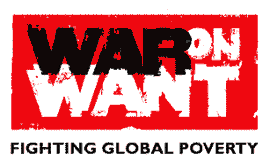 Proposed to War on Want AGM 2022Please write your proposal here continuing overleaf if necessaryProposed by:Name	 ____________________________________________Organisation (if relevant) ___________________________________________Membership/Affiliation Number ______________________________________Signature ___________________________________ Date _______________Seconded by:Name	____________________________________________Organisation (if relevant) ___________________________________________Membership/Affiliation Number ______________________________________Signature ___________________________________ Date _______________Please return this form by 12 noon Wednesday 30 March 2022By email: drudkin@waronwant.orgBy post: David Rudkin, War on Want, 44-48 Shepherdess Walk, London N1 7JPWar on Want will use the above information above in relation to the administration of the proposed resolution and it will not be used for another purpose. We will continue to contact you in line with permission you have previously given, using the information previously provided, unless you tell us otherwise.